生物多样性和生态系统服务政府间科学政策平台全体会议第五届会议2017年3月7日至10日，德国波恩 临时议程*项目5 执行秘书关于2014–2018年期间工作方案的执行情况的报告生物多样性和生态系统服务政府间科学政策平台第一份工作方案的执行情况		执行秘书的报告		导言生物多样性和生态系统服务政府间科学政策平台（生物多样性平台）全体会议第二届会议通过了IPBES-2/5号决定，据此批准了积极进取的第一份工作方案，其中包括一组编号的2014–2018年期间的交付品。工作方案获得批准所基于的谅解是，与具体交付品相关的工作将在全体会议依照生物多样性平台交付品编写程序（IPBES-3/3号决定，附件一）作出积极决定之后启动。在IPBES-2/5号决定中，全体会议还针对除一项交付品（交付品4(e)，生物多样性平台的成效审查）之外的其他所有工作方案交付品启动了相关工作，提出了指导意见，并准备在第三届会议上重新开展该事项的工作。全体会议在第三届和第四届会议上分别通过了IPBES-3/1号和IPBES-4/1号决定，其中为落实所有工作方案交付品提供了进一步指导。全体会议在IPBES-4/1号决定中批准在2016年至2019年年中期间开展对生物多样性和生态系统服务的全球评估，从而将第一份工作方案的一些活动延长至2018年之后，到2019年年中。本报告系由执行秘书在与主席团和多学科专家小组磋商的基础上编制，以促进全体会议审议工作方案执行方面取得的进展。作为审议的基础，本说明提供了关于下列事项的信息：2016年在落实IPBES-2/5号、IPBES-3/1号和IPBES-4/1号决定启动的2014–2018年工作方案所列交付品方面取得的进展；主席团、多学科专家小组和秘书处在前几年所汲取的经验教训的基础上，于2016年（即执行工作方案的第三年）汲取的更多经验教训。关于第一份工作方案的IPBES-2/5号、IPBES-3/1号和IPBES-4/1号决定的执行进展情况2016年成立了一个评估作者小组（全球评估）、一个范围界定工作组（可持续利用生物多样性）和两个小型专家组（价值和情景设想），解散了两个评估作者小组（授粉和情景设想）和一个较大专家组（价值）。2015年成立的五个评估作者小组（多个区域评估、土地退化和恢复评估）、2014年成立的三个工作队（分别关于能力建设、知识和数据、土著和地方知识）和两个专家组（分别关于政策支持和评估指南）在2016年继续工作。参与这些小组总共约有900名专家，自第一份工作方案执行开始以来，参与生物多样性平台的专家总数达到了1 300名。在此期间总共举行了22次会议。在各国政府和组织的实物援助下成立了四个技术支持小组，两个技术支持小组完成了工作，技术支持小组的总数达到了12个。关于机制安排的更多信息载于IPBES/5/INF/17号文件。以下段落列出了关于生物多样性平台第一份工作方案每项目标下所取得进展的信息。		目标 1		加强科学政策接合的能力和知识基础，以落实平台的关键职能在第一份工作方案期间已于2014年成立了三个配备技术支持小组的工作队。2016年取得的进展包括以下方面：能力建设（交付品1(a)和(b)）工作队已解决了载于IPBES-4/1号决定的能力建设优先需求，包括继续试行该决定所要求的研究金、交流与培训方案草案。于2015年启动的试行研究金方案扩大到全球评估，从182名申请者中选出了16名刚起步的研究者。研究金方案现在有来自37个国家的49名研究者，提供辅导和培训机会。作为方案的培训部分，生物多样性平台专家参与了一系列网络研讨会。该系列网络研讨会期间介绍了评估程序、概念框架、授粉报告和将生物多样性及自然对人类惠益所具价值概念化的初步指导。能力建设工作队协助主席团和秘书处召开和促进了生物多样性平台的第二次能力建设论坛，传统捐助方和潜在新供资来源均派代表参加。按照IPBES-4/1号决定的要求，该论坛的成果报告载于IPBES/5/3号文件。匹配工作（汇聚有能力建设需求的各方和能够帮助满足这些技术或财政方面需求的各方）的重点逐渐发生变化，从努力开发原型在线匹配机制，到逐步开发生物多样性平台网站上网络支持架构的匹配功能。这次重点微调的依据是迄今为止的经验和收到的反馈，包括从在第一次和第二次能力建设论坛参与者收到的反馈。应全体会议进一步确定优先顺序、方案编制、匹配工作和建立伙伴关系的要求，工作队制定了一项能力建设滚动计划。该计划的依据是从试行研究金、交流和培训方案草案，以及从开发原型匹配机制的工作中获得的经验。关于进一步行动的建议载于IPBES/5/3号文件，为其提供支持的有第二次能力建设论坛报告（见IPBES/5/INF/3）等辅助资料；土著和地方知识体系（交付品1(c)）工作队继续通过为亚太和美洲区域评估举办讲习班来试行土著和地方知识对话讲习班，并对该经验进行了评价。该评价包括考虑如何在生物多样性和生态系统服务全球评估中最好地研究土著和地方知识，有助于制定一种在生物多样性平台上与土著和地方知识合作的办法，载于IPBES/5/4号文件，补充资料载于IPBES/5/INF/4号文件，供全体会议审议。该办法包括经进一步编制的专家名册和IPBES-2/5号决定授权的与不同知识体系合作的参与机制；知识和数据（交付品1(d)和4(b)）工作队继续根据其2016年数据和管理计划，为正在进行的评估提供咨询意见。执行工作所取得的主要进展包括对一组核心指标提供指导，并对专家在生物多样性平台评估中加以使用提供支持；建立网络基础设施，为进行评估的专家提供资源；制定一项确定知识缺口和促进新知识开发的程序。知识和数据工作队至第一份工作方案结束的工作计划载于IPBES/5/5号文件，供全体会议核可。完整的进展报告载于IPBES/5/INF/5号文件。		目标2		加强次区域、区域和全球各级以及之间的生物多样性和生态系统服务科学政策接合目标2下取得的进展包括以下成果：针对经与主席团磋商，在一个有时限和特定任务的专家组的支持下由多学科专家小组编制的评估报告制定指南（交付品2 (a)）的修订版。经修订的指南是在与各评估专家组磋商后编写的，以一系列模块的方式呈现在生物多样性平台网站上。2016年期间，该指南被用作向六项正在进行的评估第一次和第二次作者会议进行情况通报的基础。该指南是一份动态文件，将添加新的模块 (IPBES/5/INF/6)；由评估作者小组编写并在网上公布供2016年年中外部同行审查的四份区域和次区域评估报告第一稿（交付品2(b)）；召开了该四份评估报告以及土地退化与恢复评估报告的第二次作者联席会议。除了第二次作者联席会议外，欧洲和中亚评估还自筹资金举行了两次会议，包括2016年9月在克罗地亚扎卡尔召开的第二次全体作者会议，邀请了所有主要作者，并于2017年1月在伯尔尼举行了一次讲习班，以起草该评估的决策者摘要。由生物多样性平台信托基金能力建设资金提供资助，将于2017年初召开起草各自评估报告章节的两次能力建设讲习班，分别是在南非召开的非洲评估讲习班和在土耳其召开的欧洲和中亚评估东欧、中欧和中亚区域讲习班。区域评估的进展报告载于IPBES/5/INF/7号文件；遴选一组专家进行生物多样性和生态系统服务的全球评估，定于2019年5月前完成（交付品2(c)）；召开第一次作者会议，并在德国、荷兰和美利坚合众国的支持下在设于波恩的生物多样性平台秘书处成立其技术支持小组。该事项的进展报告载于IPBES/5/INF/8号文件。		目标3		在生物多样性和生态系统服务所涉专题和方法方面，增强科学与政策之间的接合目标3下取得的进展包括以下成果：反映全体会议第四届会议上对决策者摘要所作改动(IPBES/4/INF/1/Rev.1)的传粉媒介、授粉和粮食生产专题评估报告（交付品3(a)）的各章节修订版；完成整份评估报告以及决策者摘要的排版和印刷；进一步开展载于IPBES/5/INF/1号文件的传播该评估报告的工作；由评估作者小组编写并在网上公布供2016年年中外部同行审查的土地退化和恢复评估报告（交付品3(b)（一））第一稿，并召开该评估报告以及四份区域评估报告的第二次作者联席会议。该事项的进展报告载于IPBES/5/INF/9号文件；由专家范围界定小组编写的生物多样性可持续利用专题评估的范围界定报告（交付品3(b)（三））修订版，期间举办了面对面的范围界定讲习班和各国政府和利益攸关方的公开审查，已在IPBES/5/7号文件中提交至全体会议供其核准。关于范围界定进程的资料载于IPBES/5/INF/11号文件；反映全体会议第四届会议上对决策者摘要所作改动(IPBES/4/INF/3/Rev.1)的生物多样性和生态系统服务情景设想和模型的方法评估报告（交付品3(c)）的各章节修订版；完成整份评估报告以及决策者摘要的排版和印刷；就传播该评估报告进一步开展工作；由多学科专家小组遴选一个专家组，对正在进行的评估中关于情景设想和模型的工作提供支持，并推动进一步开发IPBES-4/1号决定附件五详述的模型和情景设想；由于荷兰提供的实物支持，技术支持小组在荷兰环境评估局内继续运作。进展报告载于IPBES/5/INF/2号文件；由多学科专家小组遴选一个有时限的价值专家组（交付品3(d)）；对正在进行的评估和生物多样性平台其他交付品中的价值审议提供支持，特别是与土著和地方知识以及情景设想和模型相关的评估和交付品；启动制定关于价值的初步指南，作为在线资源；由于墨西哥生物多样性知识和利用全国委员会和德国技术合作公司提供的实物支持，在墨西哥国立自治大学生态系统和可持续性研究所设立了一个技术支持小组。根据全体会议第四届会议核准的关于价值的范围界定报告，启动一项对价值的方法评估，将由全体会议在第五届会议上审议（IPBES/5/6及 IPBES/5/INF/12）。该事项的进展报告载于IPBES/5/INF/13号文件。		目标4		交流并评价平台各活动、交付品和结论目标4下取得的进展包括以下成果：更新和修订评估目录，将其纳入政策支持工具和方法目录的新的网络架构（交付品4(a)），载于IPBES/5/INF/14号文件；政策支持工具和方法专家组进一步制定政策支持工具和方法的在线目录（交付品4(c)），其原型已提供给各国政府和利益攸关方，供其在全体会议第五届会议之前进行测试和审查，并进一步制定了目录管理备选办法 (IPBES/5/8)；进一步制定关于如何在所有相关交付品中（尤其是在生物多样性平台的评估中）整合政策支持工具和方法方面工作的指导；由于联合国环境规划署世界养护监测中心（环境署-养护监测中心）提供的实物支助，在环境署-养护监测中心中建立技术支持小组。该事项的进展报告载于IPBES/5/INF/14号文件；在传播和外联战略方面的活动以及与不限成员名额利益攸关方网络根据IPBES-4/4号决定在实施促进利益攸关方参与战略方面的协作（交付品4(d)）(IPBES/5/9、IPBES/5/INF/15、IPBES/5/INF/16)；制定机制安排以便落实针对多项交付品的技术支持；根据IPBES-4/4号决定，编写与生物多样性和生态系统服务相关各多边环境协定秘书处之间的合作备忘录草案；为达成其他战略伙伴关系而采取的措施，将由全体会议审查（IPBES/5/9和IPBES/5/INF/17）；多学科专家小组与主席团磋商，进一步完善平台成效的最终工作方案审查（交付品4 (e)）的范围和职权范围，根据从各国政府和利益攸关方收到的意见，将内部因素和外部因素整合，供全体会议第五届会议审议 (IPBES/5/11)。	         二、工作方案执行第三年汲取的经验教训和面临的挑战执行交付品所汲取的经验教训及特别是在以下方面所面临的具体挑战：促进政府的参与。全体会议已多次要求秘书处向各国政府征求评论意见，但总体收到的意见非常有限。例如，仅有八个政府和五个政府分别对授粉评估的决策者摘要和对情景设想和模型评估的决策摘要提出了书面评论意见，一国政府以自己的名义、另一个政府代表欧洲联盟及其成员国提交了意见，以响应对生物多样性平台成效的最终工作方案审查的职权范围的评论意见征集。主席团希望强调各国政府在全体会议届会之间参与生物多样性平台作为强化科学政策接合先决条件的重要性，并谨敦促各国政府回应全体会议的请求，对评估和其他重要文件和进程提出评论意见；填补专门知识的缺口。2016年收到的参与制定生物多样性和生态系统服务全球评估报告的专家提名继续受到2015年执行秘书关于第一份工作方案执行情况报告 (IPBES/4/2) 所提到的差额的影响。因此，事实证明有必要寻求来自政府和利益攸关方对119位专家中53位专家的补充提名，使用经全体会议第四届会议批准的弥补差额程序，以确保专家实现充分的地域、学科和性别平衡，尤其是遴选来自非洲、亚太和东欧地区的专家，海洋科学和社会科学（人类学和经济学）专家，土著和地方知识专家及持有者和政策执行者。主席团谨敦促各国政府和利益攸关方在今后的提名中应对上述不平衡情况；对发达国家专家的支持。由于未向其提供差旅支助，来自发达国家的专家2016年继续表示对被提名参加生物多样性平台的工作持保留意见，尤其是来自北美、南欧和生物多样性平台信托基金不提供支持的东欧国家的专家。主席团希望该紧急情形引起全体会议的注意，并邀请全体会议鼓励发达国家成员为本国专家提供差旅支助，并鼓励所有机构支持参与平台工作的专家；支持来自发达国家的多学科专家小组成员。来自发达国家的多位小组成员由于缺乏资金支助，无法出席小组的两次年度会议。在小组的支持下，主席团希望敦促发达国家各国政府挑选可为其提供支助或能够自费负担的候选人。或者，主席团谨请全体会议考虑向来自发达国家的小组成员提供支助。关于2016年秘书处工作人员征聘的情况更新波恩秘书处的工作人员征聘工作在2016年1月和8月之间继续进行。该团队自2016年8月以来已组建完成，填补了12个职位，汇总情况见下表。2016年征聘了七名工作人员，其中三人取代离职的工作人员。2016年第一季度，秘书处在能力大幅下降的情况下运行。主席团建议征聘一名G-6职等兼职顾问，以支持和援助协理知识管理干事(P-2)执行越来越多进一步开发和维护数据管理系统的相关任务，该系统构成了有效和高效工作方案执行工作的基础。生物多样性和生态系统服务政府间科学政策平台秘书处2016年人员配置情况a 表示环境署实际派人员担任此职位。b 表示在全体会议第三届会议上商定的职位。联合国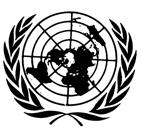 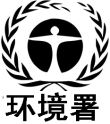 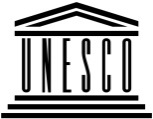 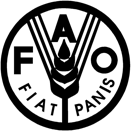 联合国粮食及农业组织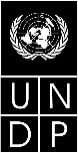 BESIPBES/5/2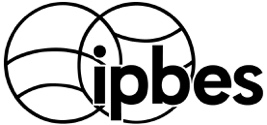 生物多样性和生态系统服务政府间科学政策平台生物多样性和生态系统服务政府间科学政策平台生物多样性和生态系统服务政府间科学政策平台生物多样性和生态系统服务政府间科学政策平台生物多样性和生态系统服务政府间科学政策平台生物多样性和生态系统服务政府间科学政策平台Distr.: General1 December 2016ChineseOriginal: English职位时间安排秘书处主任 (D-1)2014年2月到任方案干事 (P-4)a2015年3月到任通信干事(P-4)2016年7月到任方案干事 (P-3)2015年4月到任行政干事(P-3)2016年1月到任协理知识管理干事 (P-2)协理方案干事 (P-2)b2016年5月到任2016年2月到任行政支持工作人员(G-6)行政支持工作人员(G-6)b2016年5月到任2016年8月到任行政支持工作人员(G-5)2016年7月到任行政支持工作人员(G-5)行政支持工作人员(G-5)b2013年7月到任2015年8月到任